My Dossier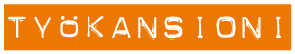 Nimi / Name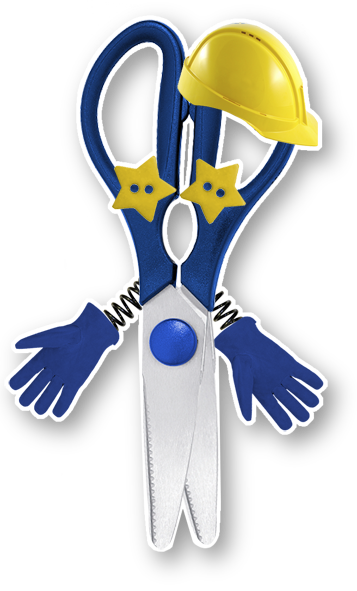 Sisältää esim.• tekemäni työt, kirjoitukset, piirrokset, tallenteet, videot, posterit• itsearviointejani ja pohdintojanivertaisarviointeja ja opettajan arviointejaContains for example• my work samples, recordings, videos, posters• my self-assessments and reflectionspeer assessments and teacher’s assessmentsEuropean Language Portfolio: registered model No. 	2014.R015 Model for primary learners grades 1-3	Awarded to: Finland - University of Tampere, School of Education/National Board of Education.This model conforms to common Principles and Guidelines established by the Council of Europe’s Steering Committee for Education (2000, rev. 2011)A Oppimiskansio / Learning DossierTyöni itsearviointilomake / My self-assessment sheet
1. Kieli / Language2. Päivämäärä / Date3. Työn nimi / The title of this piece of work4. Tämän työn parhaita puolia ovat... / The best things about this piece of work are5. Tässä työssä osasin ilmaista hyvin seuraavia asioita vieraalla kielellä: / In this piece of work, I was able to express the following things well in the foreign language:6. Päiväys ja allekirjoitus / Date and signatureTyöni vertaisarviointilomake / Peer assessment sheet
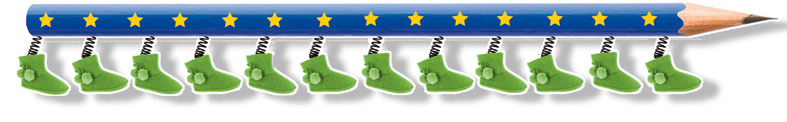 1. Työn nimi / Tekijä / Title  / By2. Pidän tässä työssä seuraavista asioista: / I like the following about this piece of work:3. Osaat ilmaista hyvin seuraavia asioita vieraalla kielellä: / You express the following things well in the foreign language:4. Päiväys ja allekirjoitus / Date and signatureOpettajan arviointilomake / Teacher´s assessment sheet
1. Oppilaan nimi ja kieli / Name of pupil, language 2. Palaute seuraavista töistäsi: / Feedback on the following work samples:3. Kielisalkkutöittesi hyviä puolia: / Strengths of your portfolio tasks:4. Osaat ilmaista hyvin seuraavia asioita vieraalla kielellä: / You express the following things well in the foreign language:5. Muita havaintoja: / Further comments:6. Päiväys ja allekirjoitus / Date and signatureB Raportointikansio / Reporting Dossier
Sisällys / Contents
Kieli / LanguageKieli / LanguagePäiväys ja allekirjoitus / Date and signature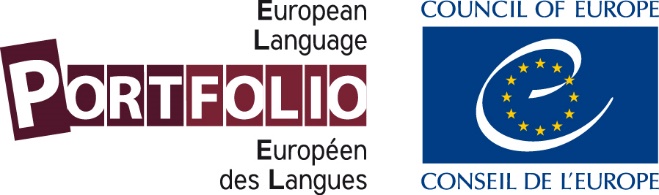 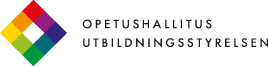 Työn otsikko / The title of this piece of workPäivämäärä/luokka-aste(pp.kk.vvvv)Date / grade (dd.mm.yyyy)Työn otsikko / The title of this piece of workPäivämäärä/luokka-aste(pp.kk.vvvv)Date / grade (dd.mm.yyyy)